1 Runde  Kreispokal des BKV 2019/20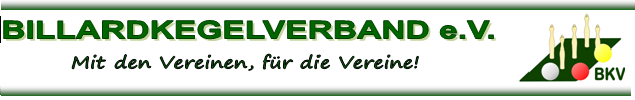 1.  Finowfurt II  –  Billardteam Uckermark              
2.   SSC Eberswalde III  –  Finowfurt III       
3.   Hohenfinow II  –  Bernau II       
4.   OSV Eberswalde III  -  Tornow I     
5.   BSV Britz IV  -  OSV Eberswalde I            
6.   Finowfurt I  - BSV Britz III          
7.   BSV Britz VI  – Blumberg III     
8.   Tornow II -  Sophienstädt II        
9.   Hohenfinow III – Lichterfelde III  
10. OSV Eberswalde II – Lichterfelde I  
11. SSC Eberswalde II – Melchow Grüntal    
12. Sophienstädt III – SSC Eberswalde I
13. Falkenberg IV – Nordend II
Freilose : Hohenfinow I ,  Titania Kruge , Lichterfelde II


Die Vorrunde  findet  am  04.10.2019 statt. Beginn 19.00 Uhr. Die Niederklassigen Mannschaften haben Heimrecht. 
Der Gewinner ist für die Übermittlung der Ergebnisse zuständig. Gezogen wurden die Paarungen durch Sportfreund  Danny Heine (BSV Britz ) .Gleiche Farben spielen gleichzeitig zuhause. Versucht nicht ganz so weit nach hinten zu legen. Die Mannschaften regeln das unter sich. Bei Verlegung später möchte ich eine Info erhalten. 
Ich wünsche allen viel Holz und Glück. 





Pokalverantwortlicher Region Nord. Uwe Flöhr. Tel.0173/3991729  Mail. Uwe.floehr@web.de 
